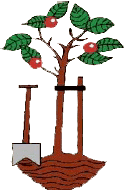 Kleingärtnerverein Grüne Wiese e.V.
 Auf der grünen Wiese 1 · 44652 Herne
Datenschutz-VerpflichtungserklärungZwischen dem „Kleingärtnerverein Grüne Wiese e.V.“, dieser vertreten durch den vertretungsberechtigten Vorstand, und Herrn /Frau, wohnhaft in X, wird im Hinblick auf die Tätigkeit alsKassierer (ab 03.02.2017)nachstehende Vereinbarung zur Beachtung und Einhaltung der datenschutzrechtlichen Bestimmungen von personenbezogenen Daten für den oben genannten Verein geschlossen:Es ist untersagt, personenbezogene Daten unbefugt zu verarbeiten. Personenbezogene Daten dürfen daher nur verarbeitet werden, wenn eine Einwilligung bzw. eine gesetzliche Regelung die Verarbeitung erlauben oder eine Verarbeitung dieser Daten vorgeschrieben ist. Die Grundsätze der DS-GVO für die Verarbeitung personenbezogener Daten sind in Art. 5 Abs. 1 DS-GVO festgelegt und beinhalten im Wesentlichen folgende Verpflichtungen: Personenbezogene Daten müssen a) auf rechtmäßige Weise und in einer für die betroffene Person nachvollziehbaren Weise verarbeitet werden; b) für festgelegte, eindeutige und legitime Zwecke erhoben werden und dürfen nicht in einer mit diesen Zwecken nicht zu vereinbarenden Weise weiterverarbeitet oder weitergegeben werden; c) dem Zweck angemessen und erheblich sowie auf das für die Zwecke der Verarbeitung notwendige Maß beschränkt sein („Datenminimierung“); d) sachlich richtig und erforderlichenfalls auf dem neuesten Stand sein; es sind alle angemessenen Maßnahmen zu treffen, damit personenbezogene Daten, die im Hinblick auf die Zwecke ihrer Verarbeitung unrichtig sind, unverzüglich gelöscht oder berichtigt werden; e) in einer Form gespeichert werden, die die Identifizierung der betroffenen Personen nur so lange ermöglicht, wie es für die Zwecke, für die sie verarbeitet werden, erforderlich ist; f) in einer Weise verarbeitet werden, die eine angemessene Sicherheit der personenbezogenen Daten gewährleistet, einschließlich Schutz vor unbefugter oder unrechtmäßiger Verarbeitung und vor unbeabsichtigtem Verlust, unbeabsichtigter Zerstörung oder unbeabsichtigter Schädigung durch geeignete technische und organisatorische Maßnahmen („Integrität und Vertraulichkeit“); Daten dürfen außerdem nur im Umfang des Verzeichnisses von Verwaltungstätigkeiten und gemäß der Datenschutzordnung und dem IT-Sicherheitskonzept des Vereins verarbeitet werden.Verstöße gegen diese Verpflichtung können mit Geldbuße und/oder Freiheitsstrafe geahndet werden. Ein Verstoß kann zugleich eine Verletzung von arbeitsvertraglichen Pflichten oder spezieller Geheimhaltungs-pflichten darstellen. Auch (zivilrechtliche) Schadenersatzansprüche können sich aus schuldhaften Verstößen gegen diese Verpflichtung ergeben. Eine sich ggf. aus dem Arbeits- bzw. Dienstvertrag oder gesonderten Vereinbarungen ergebende Vertraulichkeitsverpflichtung wird durch diese Erklärung nicht berührt. Die Verpflichtung gilt auch nach Beendigung der Tätigkeit weiter. Ich bestätige diese Verpflichtung. Ein Exemplar der Verpflichtung, der Datenschutzordnung und des IT-Sicherheitskonzepts habe ich erhalten. Herne, 	Datum 		Unterschrift des Verpflichteten 			Unterschrift des Verantwortlichen